OverviewThe TNM staging library implements derivation of TNM stage through the use of NAACCR data elements in conjunction with domain-specific business rules.  TNM staging is valid for NAACCR v16 cases diagnosed in 2016 and later.For the year 2016, there will be overlap between cases abstracted and diagnosed in 2016 and cases diagnosed earlier but not abstracted until 2016.  For NPCR, the TNM staging library is intended to replace Collaborative Staging.  Since TNM staging is only valid for 2016 and later, and Collaborative Staging is no longer used in 2016, for 2016, vendor software is expected to handle multiple staging systems and change workflows based on the diagnosis year.  See Figure 1 for a description of how NPCR handles the two staging systems by year of diagnosis.The scope of the TNM staging library does not include collection of data items other than those needed to derive TNM stage.  For other collection requirements, contact your standard setter.The TNM staging library exposes an API (Application Programming Interface) to support abstraction of TNM data items, generation of picklists, and derivation of TNM stage.  Some familiarity with the NAACCR format is required.The library is written in C#/.NET.  A basic understanding of C# is required to use the API.  A Windows environment with .NET Framework version 4.5 or higher is required.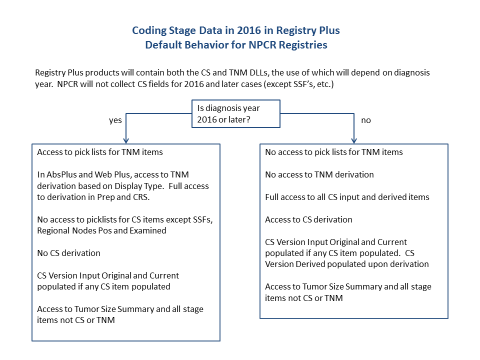 Figure A general workflow of how TNM staging fits into the abstraction process:The abstractor enters the year of diagnosis. If the year is 2016 or later, continue with TNM staging.  Otherwise, exit this workflow.The abstractor enters values for primary site and histologic type.Call the schema selection function to obtain a schema numberIf the function returns with a valid schema number, continue to the next step (building picklists)If the function indicates that staging is not applicable, fill in the derived clinical and pathologic stage group fields with default values of “88”.  Exit this workflow.If the function indicates that a schema discriminator is required:Find the schema discriminator tableConstruct a picklist and display itFor site-specific factor (SSF) discriminators, construct a picklist using the schema discriminator tableFor non-SSF discriminators, construct a picklist using valid values from the NAACCR manualThe abstractor selects a discriminator valueCall the schema selection function again with the discriminator value included.  Handle the return value according to the scenarios listed for the first call to the schema selection function.  Repeat if necessary.Build picklists from the schema’s clinical and pathologic T, N, M, and directly coded stage tables.Call the staging library to determine if there are additional data items required to derive stage for the schema.For each required data item, construct a picklist and display itThe abstractor selects a value for each required data itemPopulate a Datacard data structure with input valuesCall the library’s stage calculation functionStore calculation results in file or database table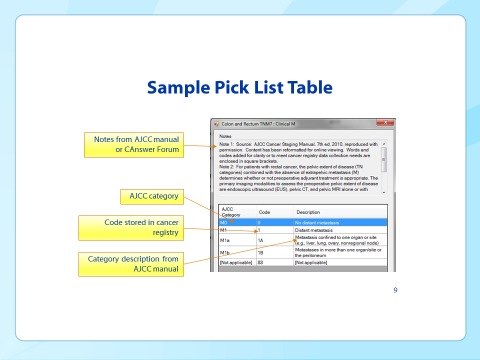 Figure : Example picklist tableWalkthrough: The Abstraction ProcessWhat follows is a basic explanation of how TNM data items are abstracted.  The walkthrough is divided into sections, with sample C# code snippets included in each section.  Some code has been omitted for clarity or left as an exercise to the user.A sample C# code file for the walkthrough has also been included with the library.Initializing the TNM staging libraryThe first step to using the TNM staging library is to create an instance of TNM_Stage.  This instance should be kept in memory until it is no longer needed by the calling program.// The namespace used by the TNM staging libraryusing TNM_Staging;// Declare program namespace, class, and containing method here//TNM_Stage stageObject = new TNM_Stage();Selecting a schemaNext, create a Datacard (a data structure that supplies input values and receives derived stage group values) and set the values for primary site (NAACCR item #400, Primary Site) and histologic type (NAACCR item #522, Histologic Type ICD-O-3).  These data items are always required to select a schema.Then, call the schema selection function, GetSchemaNumber().Datacard dc = new Datacard();// Pick some default values for demonstration purposesdc.site = "C111";dc.histology = "8000";// Get a schema numberint schemaNumber = 0;DataElement requiredElement = DataElement.NONE;ErrorCode errorCode = stageObject.GetSchemaNumber(ref dc, ref schemaNumber, ref requiredElement);GetSchemaNumber() uses the Datacard values to identify a schema.  The function return value indicates if a schema could be selected.  The function takes two additional pass-by-reference parameters: one to hold the schema number, and one to indicate if another data item is required to select the schema when there is more than one schema that can be selected.There are three possible outcomes to selecting a schema:A schema could be identifiedA schema could not be identified because no schema is staged for that combination of valuesA schema could not be identified because multiple schemas are staged for that combination of valuesIn the first case, we proceed directly to abstracting TNM data items.  In the second case, since a schema cannot be identified, we fill in default values for derived clinical and pathologic stage group, and skip abstracting TNM data items.  In the third case, an additional element is required to select the schema: a schema discriminator.if (errorCode == ErrorCode.SCHEMA_DISCRIMINATOR_REQUIRED){// Build a schema discriminator picklist and let the user select a value}         else if (errorCode == ErrorCode.OK){ // Do nothing, proceed directly to abstracting TNM data items}else if (errorCode == ErrorCode.SCHEMA_NOT_APPLICABLE){// Fill in default values for derived clinical/pathologic stage group	// Skip abstracting TNM data items}Obtaining a schema discriminatorThe next step is to create a discriminator picklist and display it to the user.  This step is only necessary when a schema discriminator is required.To obtain a schema discriminator value, one must retrieve the schema discriminator table, then select a value from it.  In a group of schemas that share a discriminator, each schema will have a copy of the discriminator table, therefore, any of those schemas can be used to retrieve the discriminator table.  When GetSchemaNumber() returns a code of SCHEMA_DISCRIMINATOR_REQUIRED, it will choose one of the schemas as a default and set schemaNumber to its number.  It will also set requiredDataElement to the identity of the discriminator (even if the Datacard already contains a valid discriminator value).Building a table picklistThe function GetTableByDataElement() retrieves a schema table, given a schema number and a DataElement (a data item) associated with the table.  For example, passing 0 and DataElement.CLINICAL_T will retrieve the Clinical T table for the first schema.  This function is intended for retrieving input tables only.The function returns the table via a pass-by-reference parameter.  If a table is not found, the parameter is set to null.  The function returns an ErrorCode indicating if a matching table was found.  (OK if the table was found, TABLE_NOT_FOUND otherwise).A schema only contain tables that are specific to that schema, so it is not uncommon for GetTableByDataElement() to fail to find a table for a particular data item.  Site-specific factors are schema-specific, while fields like Age, Behavior, and Grade are not, and thus, do not have schema tables.  If a data item does not have a defined table, the picklist must be constructed from the data item’s definition in the NAACCR manual.For the purpose of this walkthrough, we will assume that a table was returned.  The API user can iterate over the table’s notes, column titles, and individual cells to construct a picklist form.TNMTable table = null;// Get the table corresponding to the discriminator, if possibleerrorCode = stageObject.GetTableByDataElement(schemaNumber, requiredElement, ref table);// Discriminator table found, iterate over the table to build a picklist// For the purposes of this sample, assume that a table is returnedif (errorCode == ErrorCode.OK){string value = "";// Iterate over notesfor (int i = 0; i < table.NumNotes(); i++)errorCode = table.GetNote(i, out value);// Iterate over columnsfor (int i = 0; i < table.NumColumns(); i++)errorCode = table.GetColumnTitle(i, out value);// Iterate over cells// Storage codes are usually in the first columnfor (int i = 0; i < table.NumRows(); i++){ 		for (int j = 0; j < table.NumColumns(); j++)errorCode = table.GetValue(i, j, out value);}// Build a picklist form// Left as an exercise for the reader}else{// No table found, check the identity of the discriminator and build a picklist manually// Left as an exercise for the reader }// Display picklist to user// Left as an exercise for the readerstring discriminatorValue = "";// Assume discriminator value is set by the user, but set it manually for this examplediscriminatorValue = "010";// Set discriminator value in Datacarddc.PutDatacardValue(requiredElement, discriminatorValue);// Call GetSchemaNumber() with updated datacarderrorCode = stageObject.GetSchemaNumber(ref dc, ref schemaNumber, ref requiredElement);while (errorCode == ErrorCode.SCHEMA_DISCRIMINATOR_REQUIRED){// Repeat the discrimnator process until a valid schema discrimnator is obtained// discriminatorValue = new valuedc.PutDatacardValue(requiredElement, discriminatorValue);errorCode = stageObject.GetSchemaNumber(ref dc, ref schemaNumber, ref requiredElement);}Abstracting required data itemsNow that we have a valid schema number, we can abstract the remaining TNM data items.Clinical and Pathologic T, N, and M are always required, so we can retrieve the tables using GetTableByDataElement().  Directly coded Clinical and Pathologic stage group are also required.Schemas may have additional required data items for staging TNM.  The required data items vary from schema to schema.  Note: this applies to TNM staging only, not to other data collection requirements.The API functions GetRequiredDataElements(), GetRequiredSSFDataElements(), and GetRequiredNonSSFDataElements() return the required data elements for a schema, and the required data elements split by SSF and non-SSF respectively.// Create picklists for clinical and pathologic T/N/M// Display picklists// Populate datacard with values// For this example, we will set some values manuallydc.PutDatacardValue(DataElement.CLINICAL_T, "c1");dc.PutDatacardValue(DataElement.CLINICAL_N, "c0");dc.PutDatacardValue(DataElement.CLINICAL_M, "c0");dc.PutDatacardValue(DataElement.PATHOLOGIC_T, "p2");dc.PutDatacardValue(DataElement.PATHOLOGIC_N, "p1");dc.PutDatacardValue(DataElement.PATHOLOGIC_M, "p1");dc.PutDatacardValue(DataElement.CLINICAL_STAGE_GRP, "1");dc.PutDatacardValue(DataElement.PATHOLOGIC_STAGE_GRP, "4");// Get required SSFsList<DataElement> requiredSSFs = stageObject.GetRequiredSSFDataElements(schemaNumber);// Get other required data itemsList<DataElement> requiredNonSSFs = stageObject.GetRequiredNonSSFDataElements(schemaNumber);// Iterate over the required SSFsforeach (DataElement ssf in requiredSSFs){TNMTable table = null;errorCode = stageObject.GetTableByDataElement(schemaNumber, ssf, ref table);if (errorCode == ErrorCode.OK){// Build a picklist for the SSF// Select a value from the picklist}}// Iterate over the required non-SSFs//Calculating derived stage groupOnce the datacard has been populated, call CalculateStage() to derive TNM stage group.  If the API user is starting with a record buffer, PopulateDatacardFromBuffer() can be used to populate the datacard directly.CalculateStage will return an ErrorCode indicating if schema selection was successful:OK: a schema was selectedSCHEMA_NOT_APPLICABLE: staging is not applicable for this schema
SCHEMA_DISCRIMINATOR_REQUIRED: a schema could not be selected because a schema discriminator is requiredCalculateStage takes two additional pass-by-reference parameters (ErrorCodes), one for clinical staging and one for pathologic staging.  The ErrorCodes indicate the results of clinical and pathologic staging.  For a comprehensive list of ErrorCodes, consult the ErrorCodes section.ErrorCodes can be translated into messages strings by the function FormatErrorCode() and displayed to the user, if necessary.Serious errors that can prevent the library from functioning properly are classified under ErrorCode SYSTEM_EXCEPTION and written to a log file, “system_exception.txt”, in the library directory.  This log is used for debugging system errors.// Call the stage calculation functionErrorCode clinicalError = ErrorCode.OK;ErrorCode pathologicError = ErrorCode.OK;errorCode = stageObject.CalculateStage(ref dc, ref clinicalError, ref pathologicError);if (errorCode == ErrorCode.OK){// Get error messagesif (clinicalError != ErrorCode.OK){string msg = stageObject.FormatErrorCode(clinicalError);}if (pathologicError != ErrorCode.OK){string msg = stageObject.FormatErrorCode(pathologicError);}}Enumerated TypesDataElementDataElement represents a data element used in the calculation of TNM stage.  DataElements are returned by functions to indicate a specific data element is needed (for example, to supply data to the datacard, or retrieve an associated table).A DataElement is usually a NAACCR data item, but also includes intermediate variables for stage calculation defined only within the scope of the TNM staging project.public enum DataElement{NONE = -1, CLINICAL_T, PATHOLOGIC_T, CLINICAL_N, PATHOLOGIC_N, CLINICAL_M, PATHOLOGIC_M,CLINICAL_STAGE_GRP, PATHOLOGIC_STAGE_GRP, SSF1, SSF2, SSF3, SSF4, SSF5, SSF6, SSF7, SSF8, SSF9, SSF10, SSF11, SSF12, SSF13, SSF14, SSF15, SSF16, SSF17, SSF18, SSF19, SSF20, SSF21, SSF22, SSF23, SSF24, SSF25,PRIMARY_SITE, HIST_ICD_O_3, YEAR_OF_DIAGNOSIS, TUMORSIZE, BEHAV, GRADE, AGE, SEX,       TNM_EDITION, TNM_CLIN_DESCRIPTOR, TNM_PATH_DESCRIPTOR, DERIVED_CLINICAL_STAGE_GRP, DERIVED_PATHOLOGIC_STAGE_GRP,B_VALUE, S_VALUE, GRADE_CATEGORY, MITOTIC_RATE};Details:The “NONE” element denotes the absence of a valid data element.CLINICAL_STAGE_GRP/PATHOLOGIC_STAGE_GRP is used to denote directly coded stage group, and DERIVED_CLINICAL_STAGE_GRP/DERIVED_PATHOLOGIC_STAGE_GRP is used to denote derived TNM stage group.Intermediate data elements are placed at the higher end of the range, starting with B_VALUE.  Intermediate data elements are not abstracted.TNMTableRoleTNMTableRole is the enumerated type for a table role.  The typical API user will use DataElement instead of TNMTableRole to interact with tables, so this section can be treated as optional.A table’s role is its purpose in TNM staging.  Some tables are used for defining picklists for input values, others are for calculating derived stage group, and others are used to derive intermediate variables that are used in calculating derived stage group.public enum TNMTableRole {NONE = -1, CLINICAL_T, PATHOLOGIC_T, CLINICAL_N, PATHOLOGIC_N, CLINICAL_M, PATHOLOGIC_M,CLINICAL_STAGE, PATHOLOGIC_STAGE, SSF1, SSF2, SSF3, SSF4, SSF5, SSF6, SSF7, SSF8, SSF9, SSF10, SSF11, SSF12, SSF13, SSF14, SSF15, SSF16, SSF17, SSF18, SSF19, SSF20, SSF21, SSF22, SSF23, SSF24, SSF25,        DERIVED_CLINICAL_STAGE, DERIVED_PATHOLOGIC_STAGE, EXTRA};Details:The value “NONE” is used to indicate that a table with the desired role does not exist.The value “EXTRA” is used for all tables used to calculate intermediate variables.If tables in the same schema have identical table roles, they are differentiated by sub-role (a string value).  TNMTableRole is also used to map DataElements to tables.  Most TNMTableRoles (except EXTRA) have a corresponding DataElement.  Conversely, DataElements that are either inputs to or outputs from tables can be mapped to a corresponding TNMTableRole.ErrorCodeErrorCode is an enumerated type that defines all the possible error conditions that can occur when using the TNM staging library.public enum ErrorCode{OK,SYSTEM_EXCEPTION,SCHEMA_NOT_APPLICABLE,SCHEMA_DISCRIMINATOR_REQUIRED,SCHEMA_INDEX_OUT_OF_BOUNDS,TABLE_INDEX_OUT_OF_BOUNDS,INVALID_CLINICAL_T,INVALID_CLINICAL_N,INVALID_CLINICAL_M,INVALID_CLINICAL_STAGE_GROUP,INVALID_PATHOLOGIC_T,INVALID_PATHOLOGIC_N,INVALID_PATHOLOGIC_M,INVALID_PATHOLOGIC_STAGE_GROUP,CLINICAL_T_TABLE_NOT_FOUND,CLINICAL_N_TABLE_NOT_FOUND,CLINICAL_M_TABLE_NOT_FOUND,CLINICAL_STAGE_GROUP_TABLE_NOT_FOUND,PATHOLOGIC_T_TABLE_NOT_FOUND,PATHOLOGIC_N_TABLE_NOT_FOUND,PATHOLOGIC_M_TABLE_NOT_FOUND,PATHOLOGIC_STAGE_GROUP_TABLE_NOT_FOUND,DERIVED_STAGE_TABLE_NOT_FOUND,TABLE_NOT_FOUND,STAGE_GROUP_NOT_DEFINED,STAGE_GROUP_YP_NOT_REPORTABLE,STAGE_GROUP_CANNOT_BE_CALCULATED,STAGE_GROUP_IS_ERROR,STAGE_GROUP_NOT_FOUND,STAGING_ELEMENT_MISSING,STORAGE_CODE_TYPE_NOT_VALID,STORAGE_CODE_NOT_FOUND,DISPLAY_CODE_TYPE_NOT_VALID,DISPLAY_CODE_NOT_FOUND,TABLE_ROW_OR_CODE_NOT_VALID,NOTE_INDEX_NOT_VALID,COLUMN_INDEX_NOT_VALID};Explanation of codesThe following table describes the error codes returned by the TNM staging library, organized by category.Each code is accompanied by:An error message (which can be retrieved by calling a API function)A description of the error conditionAn explanation of whether the code represents an error (“E”) or non-error information (“I”)Suggested actions for the API userNotable ClassesThis section contains a description of the relevant classes used by the staging library.DatacardThe Datacard class stores the input and output fields used in staging.  When the user populates the required input fields with values and calls the stage calculation function, the output fields will be populated with the derived values.Note: all strings are initially of indeterminate length.  After stage calculation, the output fields will contain values of the correct field length.Note: The fields for directly coded clinical/pathologic stage are named “clinical_stage” and “path_stage”.  The fields for derived clinical/pathologic stage are named “derived_clinical_stage” and “derived_path_stage”.public class Datacard{public string site;public string histology;public string diagnosis_year;public string age;public string behavior;public string grade;public string sex;public string tnm_edition_num;public string tnm_clin_descriptor;public string tnm_path_descriptor;public string clinical_stage;public string path_stage;public string ssf1;public string ssf2;public string ssf3;public string ssf4;public string ssf5;public string ssf6;public string ssf7;public string ssf8;public string ssf9;public string ssf10;public string ssf11;public string ssf12;public string ssf13;public string ssf14;public string ssf15;public string ssf16;public string ssf17;public string ssf18;public string ssf19;public string ssf20;public string ssf21;public string ssf22;public string ssf23;public string ssf24;public string ssf25;public string clinical_T;public string clinical_N;public string clinical_M;public string path_T;public string path_N;public string path_M;public string derived_clinical_stage;public string derived_path_stage;};Each member variable of Datacard corresponds to a NAACCR field.  The following table describes the Datacard layout.Notable Methods: GetDatacardValueString GetDatacardValue(DataElement element)The function retrieves the value of the Datacard field for the given input DataElement.PutDatacardValueString PutDatacardValue(DataElement element, string value)The function sets the given Datacard field to the given value.ClearVoid Clear()The function clears the Datacard fields.TNMTableA TNMTable holds the data for a schema table.Schema tables have multiple purposes:converting input storage codes to display codesdisplaying picklistslooking up stage group valuescalculating intermediate values.API users will mainly use TNMTables to display picklists.public class TNMTable{public string Title;public string Subtitle;public List<string> Notes;public DiagnosisMode DiagnosisMode;public TNMTableRole Role;public string SubRole;public TableLookupType LookupType;public string ResultVar;public List<TNMTableColumn> Columns;public List<TNMTableRow> Rows;}Member Variables:Title: the table titleSubtitle: the table subtitleNotes: a list of table notes.  Notes provide instructions and clarification to the abstracter.DiagnosisMode: describes whether the table is used for clinical staging, pathologic staging, or both.Role: the table’s purpose in its parent schemaSubRole: the table sub-role.  Used to distinguish tables that share the same table role.LookupType: describes how to perform lookup in the table.ResultVar: the name of the data element returned by the table, if one existsColumns: a list of table columns.  Contains the table column headers.Rows: a list of table rows.  Contains the table data.Notable Methods:GetValueErrorCode GetValue(int row, int column, out string value)The function takes a row index and column index and sets value to the value of the indicatd table cell.  If the row number or column number is invalid, the function returns TABLE_ROW_OR_CODE_NOT_VALID.By iterating over each column and row and calling this function for every cell, the API user can replicate the structure of a table in order to create a picklist.GetColumnTitleErrorCode GetColumnTitle(int index, out string value)The function takes a column index and sets value to the value of the associated table column.  If the column index is invalid, the function returns COLUMN_INDEX_NOT_VALID.NumColumnsInt NumColumns()The function returns the number of table columns.NumRowsInt NumRows()The function returns the number of table rows.GetNoteErrorCode GetNote(int index, out string value)The function takes a note index and sets value to the value of the associated note.  If the note index is invalid, the function returns NOTE_INDEX_NOT_VALID.Notes contain instructions for the abstractor.NumNotesInt NumNotes()The function returns the number of notes.TNMSchemaA TNMSchema holds the data for a schema, a collection of site and histology codes that are staged with a common set of stage group values.TNM staging schemas and Collaborative Stage schemas belong to distinct staging systems, so they cannot be treated interchangeably.Schemas are ordered by schema number.  By accessing schemas, the API user can obtain tables in order to create picklists.public class TNMSchema{public string ID;public string Title;public string TNMChapter;public List<SiteHistGrouping> Definition;public List<string> Notes;public List<TNMTable> Tables;public Dictionary<DataElement, TNMTableRole> IntermediateVarMap;public List<DataElement> requiredDataElementsForSchemaSelection;}Member variables:ID: a short identifierTitle: the schema display nameTNMChapter: AJCC chapter numberDefinition: a collection of site and histology code combinations that define the schemaTables: a List of tablesIntermediateVarMap: a data structure containing information about intermediate variables used by the schemarequiredDataElementsForSchemaSelection: a List of data elements (discriminators) that are necessary in order to select the schemaNotable Methods:RequiredDataElementsList<DataElement> RequiredDataElements()The function returns the list of DataElements used to stage the schema, including both site-specific factors and non-site-specific factors.  Primary site, histologic type, and schema discriminators are excluded from the list, as they have already been used to select the schema by the time the function is called.Site-specific factors have schema tables which can be used as picklists; non-site-specific factors do not, and therefore must be coded from other sources, so to assist in the creation of picklists, separate functions for each type have been provided.RequiredSSFDataElementsList<DataElement> RequiredSSFDataElements()The function returns the list of site-specific factor DataElements used to stage the schema.If a site-specific factor required for stage derivation is also a schema discriminator, it is excluded from the list.RequiredNonSSFDataElementsList<DataElement> RequiredNonSSFDataElements()The function returns the list of non-site-specific factor DataElements used to stage the schema.If primary site, histologic type, or a schema discriminator is also required for stage derivation, it is excluded from the list.TNM_StagingAll API functions are accessed from a class called TNM_Stage.  To access the API, create an instance of TNM_Stage and dispose of it once it is no longer needed.The API is described in detail in the section “API reference”.API referenceThe API reference section contains a description of all the API functions.  It is organized by general functionality, with a brief explanation preceding each section.Data transferThe TNM staging library handles input and output via a Datacard.  For existing records, a typical workflow is to extract a record from a flat file or database, store the record in a string buffer, transfer the record data to a Datacard, call the stage calculation function, and transfer the results from the Datacard to the buffer.  To facilitate transfer between a buffer and a Datacard, a pair of functions have been provided.PopulateDatacardFromBufferErrorCode PopulateDatacardFromBuffer(ref Datacard dc, string record)The function populates the input datacard from the record buffer.The function returns SYSTEM_EXCEPTION if an exception occurs, and OK otherwise.PopulateBufferFromDatacardErrorCode PopulateBufferFromDatacard(Datacard dc, ref string buffer)The function populates the record buffer from the input datacard.If the buffer is shorter than the NAACCR 16 standard record length, it will be padded with spaces before being populated.The functions return SYSTEM_EXCEPTION if an exception occurs, and OK otherwise.Formatting Error MessagesFunctions in this section are used to format and display data for the abstractor.The TNM staging library uses ErrorCodes to convey success or failure for API calls.  Each ErrorCode can be converted to a descriptive error message.FormatErrorCodeString FormatErrorCode(ErrorCode error)The function takes an input ErrorCode and returns the associated message string.  If an API function returns an error code, the code can be passed to this function to obtain a descriptive message.The full set of ErrorCodes and messages are detailed in the ErrorCodes section.Formatting Storage and Display codesThe TNM staging library also provides functions to convert between storage codes and display codes.  For the purposes of this API, the values stored in the NAACCR record are referred to as storage codes.  The values that are readable by people are referred to as display codes.  Both are defined in the AJCC manual.  As abstractors generally work directly with storage codes, using the conversion functions is optional.The TNM staging library uses the revised codes for clinical and pathologic AJCC T, N, and M defined in the NAACCR 16 manual.Example codes (Clinical N):Storage code: c2ADisplay code: cN2AGetStorageCodeErrorCode GetStorageCode(string displayCode, int codeType, ref string storageCode)The function takes a display code and an integer indicating the display code’s field type, and assigns the equivalent storage code to storageCode.Valid values for codeType:If codeType is invalid, the function returns STORAGE_CODE_TYPE_NOT_VALID.  If codeType is valid but displayCode is invalid, the function returns STORAGE_CODE_NOT_FOUND.GetDisplayCodeErrorCode GetDisplayCode(string storageCode, int codeType, ref string displayCode)The function takes a storage code and an integer indicating the storage code’s field type, and assigns the equivalent display code to displayCode.If codeType is invalid, the function returns DISPLAY_CODE_TYPE_NOT_VALID.  If codeType is valid but storageCode is invalid, the function returns DISPLAY_CODE_NOT_FOUND.See GetStorageCode for a description of valid codeTypes.Schema selection and accessSelecting a schema is an important part of the abstraction process.  A schema must be selected before any TNM fields can be abstracted.  In order to select a schema, values for primary site and histologic type (and if necessary, a schema discriminator) must be entered.  Once these values have been obtained, they can be passed to the API to obtain a schema number in order to access a schema’s data.A schema discriminator is an additional data element, necessary to distinguish between schemas that share a common set of primary site and histologic type codes.  The identity of the discriminator varies from group to group.If the TNM staging library’s schema selection function is called and a schema discriminator is required, the function returns a specific error code and the required data element.  The API user can then access the appropriate schema table to create a picklist or generate a picklist using content from the NAACCR manual, present the picklist to the abstractor to select a value, then call the schema selection function again with the updated information.GetSchemaNumberErrorCode GetSchemaNumber(ref Datacard dc, ref int schemaNumber, ref DataElement requiredElement)The function takes an input Datacard and uses its value to calculate a schema number, if possible.  It returns an error code indicating if the calculation was successful.Function return values:OK: a schema was successfully selected.SCHEMA_NOT_APPLICABLE: a schema could not be selected using the input data because there is no schema for that combination of primary site and histologic type.SCHEMA_DISCRIMINATOR_REQUIRED: a schema could not be selected using the input data because a schema discriminator value is required and was not supplied.Some schemas share a common set of primary site and histology codes.  To distinguish between these schemas, an additional data element, a schema discriminator, is required.  If a schema discriminator is required to select a schema, requiredElement will be set to the DataElement corresponding to the discriminator.  This is done whether schema selection was successful or not.If the function returns SCHEMA_DISCRIMINATOR_REQUIRED, then a valid discriminator value was not supplied to the function, and the value of requiredElement should be checked.To retrieve a picklist table, the API user should call the function GetTableByDataElement(), passing in requiredElement.  If a table is successfully retrieved, it can be used as a picklist.  If a table is not successfully retrieved, then the API user must construct a picklist using the data item’s definition.Note: the schema number returned by this function is only valid while the values of primary site, histologic type, and discriminator remain constant.  If one of these fields is changed during the abstracting process, it can cause the selected schema to change.  If one of these fields changes, the vendor software should call GetSchemaNumber() again and take appropriate action if the returned schema number changes.When abstracting, the workflow of selecting a schema is as follows:Abstractor enters the year of diagnosis. If the year is 2016 or later, continue with TNM staging.  Otherwise, exit this workflow and continue abstracting non-TNM data items.Abstractor enters values for primary site and histologic typeVendor software calls GetSchemaNumber() to identify a schemaIf the function returns a value of SCHEMA_DISCRIMINATOR_REQUIRED, continue to the next step.Otherwise, a valid schema number has been obtained, or a schema number cannot be obtained.If the function returns a value of OK: a valid schema number has been obtained.  Exit this workflow and continue abstracting TNM data items.If the function returns a value of SCHEMA_NOT_APPLICABLE: TNM staging cannot be performed.  Exit this workflow and fill in appropriate default values for TNM derived clinical/pathologic stage group.Vendor software calls GetTableByDataElement(), passing in the value of requiredElement, the schema discriminator.If the function returns a valid table, that table should be used to construct a picklist and displayed to the abstractor.  See the section for TNMTable for useful functions.Otherwise, a picklist for requiredElement must be created from the field’s definition in the NAACCR 16 manual.The abstractor chooses a value from the picklist.Vendor software assigns the selected value to the Datacard.Vendor software calls GetSchemaNumber() again.  Handle the result in the same way as the previous call (loop if the result is SCHEMA_DISCRIMINATOR_REQUIRED; finish otherwise.)GetSchemaNameErrorCode GetSchemaName(int schemaNumber, ref string schemaName)The function takes a schema number and sets schemaName to the display name of the schema with the associated schema number.If the schema number is invalid, the function returns SCHEMA_INDEX_OUT_OF_BOUNDS.GetNumberOfSchemasInt GetNumberOfSchemas()The function returns the total number of schemas in the TNM staging library.  This value can be used in conjunction with GetSchema() to iterate through the list of schemas.GetSchemaErrorCode GetSchema(int schemaNumber, ref TNMSchema schema)The function takes a schema number and assigns a copy of the associated schema to parameter schema.  The caller is responsible for disposing of the schema object.The function returns an ErrorCode indicating if the schema number is valid.  If the schema number is invalid (less than 0 or greater than or equal to the total number of schemas), the function returns SCHEMA_INDEX_OUT_OF_BOUNDS.Table accessThis section contains functions for retrieving schema tables.GetNumberOfTablesErrorCode GetNumberOfTables(int schemaNumber, ref int numTables)The function takes a schema number and sets numTables to the number of tables that the associated schema contains.The function returns an ErrorCode indicating if the schema number is valid.  If the schema number is invalid (less than 0 or greater than or equal to the total number of schemas), the function returns SCHEMA_INDEX_OUT_OF_BOUNDS.Alternatively, the user can access the schema object directly to obtain the number of schema tables.GetTableErrorCode GetTable(int schemaNumber, int tableNumber, ref TNMTable table)The function takes a schema number and a table number, and assigns a copy of the associated table to parameter table.  The caller is responsible for disposing of the table object.The function returns an ErrorCode indicating if the schema number and table number are valid.  If the schema number is invalid (less than 0, or greater than or equal to the total number of schemas), the function returns SCHEMA_INDEX_OUT_OF_BOUNDS.  If the table number is invalid (less than 0, or greater than or equal to the number of tables for the schema), the function returns TABLE_INDEX_OUT_OF_BOUNDS.GetTableByDataElementErrorCode GetTableByDataElement(int schemaNumber, DataElement dataElement, ref TNMTable table)The function takes a schema number and a data element and assigns a copy of the associated table to parameter table.  If there isn’t an associated table for the schema and data element, the function returns TABLE_NOT_FOUND and sets table to null.Tables that are used to provide input values for staging can be retrieved by the DataElement that is the input variable.GetTableByRoleErrorCode GetTableByRole(int schemaNumber, TNMTableRole tableRole, ref TNMTable table)The function takes a schema number and a table role and assigns a copy of the associated table to parameter table.The function returns an ErrorCode indicating if the schema number and table role are valid.  If the schema number is invalid, the function returns SCHEMA_INDEX_OUT_OF_BOUNDS.  If a table with the indicated role is not present in the schema, the function returns TABLE_NOT_FOUND.This function performs a role similar to GetTableByDataElement(), except that every table has a role, but not every table has an associated data element.  The typical API user does not need to use this function, but it has been included for completeness sake.Coding required data elementsSome schemas require data elements other than Clinical and Pathologic T, N, and M to derive stage.  The API has functions to retrieve these data elements so their values can be entered and passed to the stage calculation function.The list of required data elements excludes schema discriminators, as the API user will have already selected a schema by the time it is necessary to identify the data elements required for staging.  For the same reason, the list of required data elements excludes primary site and histologic type, because they have already been selected.The API does not indicate which data elements are required for collection, as this depends on the standard setter and is outside the scope of the project.Once the list of required data elements has been obtained, the appropriate picklists should be created and displayed to the abstractor.  The function GetTableByDataElement() is useful for retrieving tables to make picklists.GetRequiredDataElementsList<DataElement> GetRequiredDataElements(int schemaNumber)The function takes a schema number and returns the list of required DataElements for the associated schema.  If the schema number is invalid, or the schema has no required data elements, the function returns an empty List.In addition, a pair of functions have been provided to return the required site-specific factor (SSF) data elements and non-SSF data elements separately.  The reason for separate functions is that SSFs for the TNM staging library have defined schema tables, while non-SSFs do not and must be coded from other sources.  The API user may find it useful to treat SSFs and non-SSFs separately.GetRequiredSSFDataElementsList<DataElement> GetRequiredSSFDataElements(int schemaNumber)The function takes a schema number and returns the list of required site-specific factor DataElements for the associated schema.  If the schema number is invalid, or the schema has no required data elements, the function returns an empty List.GetRequiredNonSSFDataElementsList<DataElement> GetRequiredNonSSFDataElements(int schemaNumber)The function takes a schema number and returns the list of required non-site-specific factor DataElements for the associated schema.  If the schema number is invalid, or the schema has no required data elements, the function returns an empty List.Stage calculationThe primary purpose of the TNM staging library is to derive TNM stage group.  A function called CalculateStage has been provided for stage derivation.  The remainder of the API is geared toward gathering the values necessary to derive stage and interpreting the results.The TNM staging library attempts to derive as much information as possible.  If a schema could not be selected because there is insufficient information, or a schema does not exist for the given inputs, CalculateStage will indicate as such.  If a schema can be selected but is not stageable, CalculateStage will indicate that as well.  Clinical and pathologic staging are handled separately, so it is possible for one to succeed and the other to fail.  For this reason, success is reported separately for clinical and pathologic staging.CalculateStageErrorCode CalculateStage(ref Datacard dc, ref ErrorCode clinicalError, ref ErrorCode pathologicError)The function takes an input datacard and derives TNM clinical and pathologic stage.  After derivation, the stage group values are stored in the datacard.The function returns an ErrorCode indicating the general status of staging.  An ErrorCode of OK means a schema was selected and the schema is stageable.  This indicates that stage derivation was attempted, but it does not necessarily mean clinical and pathologic staging were successful – a pair of pass-by-reference parameters, clinicalError and pathologicError, receive the ErrorCodes from clinical and pathologic staging respectively.Function return valuesThe function returns an ErrorCode other than OK, indicating general failure, under the following conditions:If staging is not applicable for the supplied site, histology, and discriminator values, the function returns SCHEMA_NOT_APPLICABLE.  Both derived clinical and pathologic stage group are defaulted to “88”.If a schema can be identified, but the schema does not have a derived stage table, the schema is not staged (Exception: Lymphoma and LymphomaOcularAdnexa, which take derived stage group values from the directly coded stage group tables).  The function returns STAGE_GROUP_NOT_DEFINED.  Both derived clinical and pathologic stage group are defaulted to “88”.If a schema cannot be identified because a valid schema discriminator is required but was not supplied, the function returns SCHEMA_DISCRIMINATOR_REQUIRED.If the function returns any of these ErrorConditions, clinical and pathologic staging are not attempted.Clinical and pathologic stagingThe library’s performs the following steps for clinical/pathologic staging:validate the input valuesselect a stage tablelook up the input values in the stage tableassign the derived stage group value to the appropriate output field.Clinical and pathologic staging errorsThe library sets ClinicalError or PathologicError to an ErrorCode other than ErrorCode.OK under the following conditions:If a stage group value cannot be derived because the input values have been disallowed by the library’s business rules, the associated parameter is set to STAGE_GROUP_CANNOT_BE_CALCULATED.For pathologic staging with TNM Path Descriptor = 4 or 6, staging is not performed.  PathologicError is set to STAGE_GROUP_YP_NOT_REPORTABLE.If a required input table for T, N, or M is missing, the associated parameter is set to the ErrorCode for the invalid table.  For example, if the schema is missing a Clinical T table, the ErrorCode is CLINICAL_T_TABLE_NOT_FOUND.This is a system error and should not occur in practice.If one or more input values for clinical or pathologic T, N, or M are invalid, the associated parameter is set to the ErrorCode for the first invalid value.  For example, if Clinical T is the first invalid parameter, the error code is INVALID_CLINICAL_T.If a derived stage table could not be selected, the associated parameter will be set to DERIVED_STAGE_TABLE_NOT_FOUND.Inability to select a stage table can be caused by an invalid selection of input values.  If this code is returned, examine the input values and reselect them if needed.If the derived stage group value is “ERROR”, the combination of input values is present in the stage table but not permitted under staging rules, and the relevant parameter is set to STAGE_GROUP_IS_ERROR.If the combination of input values could not be found in the stage table, the associated parameter is set to STAGE_GROUP_NOT_FOUND.If a valid value for a required data element for staging (other than T/N/M) was not supplied, the associated parameter is set to STAGING_ELEMENT_MISSING.The ErrorConditions are described in the section on ErrorConditions, including a recommendation on how the software vendor should treat each one.  Some are not errors in the strict sense, but provide information on why a stage group value was not derived.Error CodeError messageExplanationError or Informa-tionalSuggested behavior of calling programSystem ExceptionsSystem ExceptionsSystem ExceptionsSystem ExceptionsSystem ExceptionsSYSTEM_EXCEPTION“A system exception has occurred.  Check the log file ‘system_exception.txt’ for more details.”The library has caught an exception that would crash the library if not handled.ECheck the log file and inform the developer.		Codes Produced During Schema Selection		Codes Produced During Schema Selection		Codes Produced During Schema Selection		Codes Produced During Schema Selection		Codes Produced During Schema SelectionSCHEMA_NOT_APPLICABLE"Schema not applicable."A schema could not be identified from inputs (either from not being mapped, or from specifically being excluded)IProvide message to user that TNM staging is not applicable for this diagnosis and populate TNM fields with defaults for Not Applicable (generally 88).SCHEMA_DISCRIMINATOR_REQUIRED“A valid schema discriminator is required.”A schema discriminator is required to identify a schema, but a valid discriminator value was not supplied.EPresent user with data item for discriminator and when value is selected, add it to the datacard and repeat function calls until valid value allows selection of schema.Codes Produced during Data AccessCodes Produced during Data AccessCodes Produced during Data AccessCodes Produced during Data AccessCodes Produced during Data AccessSCHEMA_INDEX_OUT_OF_BOUNDS"Schema index out of bounds."Schema index is not valid (< 0 or >= number of schemas).EReport to developer.TABLE_INDEX_OUT_OF_BOUNDS"Table index out of bounds."Table index is not valid (< 0 or >= number of tables for the schema).EReport to developer.TABLE_ROW_OR_CODE_NOT_VALID"Table row or code not valid."The specified table row or column is invalid.EReport to developer.TABLE_NOT_FOUND“Table not found.”The specified table could not be found.EReport to developer.NOTE_INDEX_NOT_VALID“Note index not valid.”The specified note index is invalid.EReport to developer.COLUMN_INDEX_NOT_VALID“Column index not valid.”The specified column index is invalid.EReport to developer.Codes Produced Pre-DerivationCodes Produced Pre-DerivationCodes Produced Pre-DerivationCodes Produced Pre-DerivationCodes Produced Pre-DerivationINVALID_CLINICAL_T"Invalid Clinical T value."The value was not found in the associated table. EProvide message to user that value entered is not valid and allow user to enter a new value.  Then re-derive.INVALID_CLINICAL_N"Invalid Clinical N value."The value was not found in the associated table. EProvide message to user that value entered is not valid and allow user to enter a new value.  Then re-derive.INVALID_CLINICAL_M"Invalid Clinical M value."The value was not found in the associated table. EProvide message to user that value entered is not valid and allow user to enter a new value.  Then re-derive.INVALID_CLINICAL_STAGE_GROUP“Invalid Clinical Stage Group value”The value was not found in the associated table. EProvide message to user that value entered is not valid and allow user to enter a new value.  Then re-derive.INVALID_PATHOLOGIC_T"Invalid Pathologic T value."The value was not found in the associated table. EProvide message to user that value entered is not valid and allow user to enter a new value.  Then re-derive.INVALID_PATHOLOGIC_N"Invalid Pathologic N value."The value was not found in the associated table. EProvide message to user that value entered is not valid and allow user to enter a new value.  Then re-derive.INVALID_PATHOLOGIC_M"Invalid Pathologic M value."The value was not found in the associated table. EProvide message to user that value entered is not valid and allow user to enter a new value.  Then re-derive.INVALID_PATHOLOGIC_STAGE_GROUP“Invalid Pathologic Stage Group value”The value was not found in the associated table. EProvide message to user that value entered is not valid and allow user to enter a new value.  Then re-derive.CLINICAL_T_TABLE_NOT_FOUND"Clinical T table not found."The indicated table could not be found in the schema.  This is a system error – every schema should have one of each.EReport to developer.CLINICAL_N_TABLE_NOT_FOUND"Clinical N table not found."The indicated table could not be found in the schema.  This is a system error – every schema should have one of each.EReport to developer.CLINICAL_M_TABLE_NOT_FOUND"Clinical M table not found."The indicated table could not be found in the schema.  This is a system error – every schema should have one of each.EReport to developer.CLINICAL_STAGE_GROUP_TABLE_NOT_FOUND“Clinical Stage Group table not found”The indicated table could not be found in the schema.  This is a system error – every schema should have one of each.EReport to developer.PATHOLOGIC_T_TABLE_NOT_FOUND"Pathologic T table not found."The indicated table could not be found in the schema.  This is a system error – every schema should have one of each.EReport to developer.PATHOLOGIC_N_TABLE_NOT_FOUND"Pathologic N table not found."The indicated table could not be found in the schema.  This is a system error – every schema should have one of each.EReport to developer.PATHOLOGIC_M_TABLE_NOT_FOUND"Pathologic M table not found."The indicated table could not be found in the schema.  This is a system error – every schema should have one of each.EReport to developer.PATHOLOGIC_STAGE_GROUP_TABLE_NOT_FOUND“Pathologic Stage Group not found.”The indicated table could not be found in the schema.  This is a system error – every schema should have one of each.EReport to developer.Codes Produced During Calculation/DerivationCodes Produced During Calculation/DerivationCodes Produced During Calculation/DerivationCodes Produced During Calculation/DerivationCodes Produced During Calculation/DerivationDERIVED_STAGE_TABLE_NOT_FOUND"Appropriate derived stage table not found."An appropriate stage table could not be found.  This can be due to missing values that are required to select a stage table.ECalling program must identify required data items and notify user that an element was missing and allow user to enter a value for the missing element.  Then repeat derivation function.STAGE_GROUP_NOT_DEFINED“Stage Groups are not defined for this schema.”The schema is defined and T/N/M values can be supplied, but stage group is not calculated.IProvide message to user that no stage groups are defined and populate Clinical and Pathologic Stage Group fields with default for Not Applicable (generally 88).STAGE_GROUP_CANNOT_BE_CALCULATED"Stage group value cannot be calculated."A stage group value cannot be calculated because of specific business rules.EProvide message to user that combination of T, N, and M values does not allow derivation of stage group and user needs to enter different values(s).  Then call derivation function again.STAGE_GROUP_IS_ERROR"Combination of TNM is logically or medically not possible.”A stage group value of “ERROR” was obtained – the combination of input values is logically or medically not possible, for example, in situ tumor with mets.EProvide message to user that combination of T, N, and M values produces an error and ask user to change the T, N, and/or M values.  Then call derivation function again.STAGE_GROUP_NOT_FOUND"Stage group value not found in table."A stage group value could not be found using the provided combination of input values.IProvide message to user that combination of T, N, and M values is an unknown stage group and populate Clinical and Pathologic Stage Group fields with default for Unknown (99).STAGING_ ELEMENT_MISSING“Data item needed to derive stage group is missing.”A data item needed to derive stage group is blank.  IProvide message to user that a data item needed to derive stage group(s) is blank and ask user if this is ok.  If user responds Yes, populate stage group(s) with default for Unknown (99).  If user responds No, allow user to fill in missing item and re-derive.Codes Produced During Data PresentationCodes Produced During Data PresentationCodes Produced During Data PresentationCodes Produced During Data PresentationCodes Produced During Data PresentationSTORAGE_CODE_TYPE_NOT_VALID"Storage code type not valid."The specified storage type code does not exist.  ECalling program needs to provide a valid code.  User cannot do this.STORAGE_CODE_NOT_FOUND"Storage code not found."The specified storage code does not exist.ECalling program needs to provide a valid code.  User cannot do this.DISPLAY_CODE_TYPE_NOT_VALID"Display code type not valid."The specified display type code does not exist.ECalling program needs to provide a valid code.  User cannot do this.DISPLAY_CODE_NOT_FOUND"Display code not found."The specified display code does not exist.ECalling program needs to provide a valid code.  User cannot do this.Member variableNAACCR Field NameItem #ColumnsField LengthsitePrimary Site400540-5434histologyHistologic Type ICD-O-3522550-5534diagnosis_yearDate of Diagnosis (Year portion only)390530-533 (Year columns only)4ageAge at Diagnosis230193-1953behaviorBehavior Code ICD-O-3523554-5541gradeGrade440555-5551sexSex220192-1921tnm_edition_numTNM Edition Number1060938-9392tnm_clin_descriptorTNM Clin Descriptor980974-9741tnm_path_descriptorTNM Path Descriptor920956-9561clinical_stageTNM Clin Stage Group970970-9734path_stageTNM Path Stage Group910952-9554ssf1CS Site-Specific Factor 128801003-10053ssf2CS Site-Specific Factor 228901006-10083ssf3CS Site-Specific Factor 329001009-10113ssf4CS Site-Specific Factor 429101012-10143ssf5CS Site-Specific Factor 529201015-10173ssf6CS Site-Specific Factor 629301018-10203ssf7CS Site-Specific Factor 728611021-10233ssf8CS Site-Specific Factor 828621024-10263ssf9CS Site-Specific Factor 928631027-10293ssf10CS Site-Specific Factor 1028641030-10323ssf11CS Site-Specific Factor 1128651033-10353ssf12CS Site-Specific Factor 1228661036-10383ssf13CS Site-Specific Factor 1328671039-10413ssf14CS Site-Specific Factor 1428681042-10443ssf15CS Site-Specific Factor 1528691045-10473ssf16CS Site-Specific Factor 1628701048-10503ssf17CS Site-Specific Factor 1728711051-10533ssf18CS Site-Specific Factor 1828721054-10563ssf19CS Site-Specific Factor 1928731057-10593ssf20CS Site-Specific Factor 2028741060-10623ssf21CS Site-Specific Factor 2128751063-10653ssf22CS Site-Specific Factor 2228761066-10683ssf23CS Site-Specific Factor 2328771069-10713ssf24CS Site-Specific Factor 2428781072-10743ssf25CS Site-Specific Factor 2528791075-10773clinical_TTNM Clin T940958-9614clinical_NTNM Clin N950962-9654clinical_MTNM Clin M960966-9694path_TTNM Path T880940-9434path_NTNM Path N890944-9474path_MTNM Path M900948-9514derived_clinical_stageNPCR Derived Clin Stg Grp3650896-8994derived_path_stageNPCR Derived Path Stg Grp3655900-9034ParameterTypeDescriptionRowIntThe row index (starting from 0)ColumnIntThe column index (starting from 0)ValueString (out)Receives the value of the indicated table cellParameterTypeDescriptionIndexIntThe column index (starting from 0)ValueString (out)Receives the value of the indicated column titleParameterTypeDescriptionIndexIntThe note index (starting from 0)ValueString (out)Receives the value of the associated noteParameterTypeDescriptionDcDatacard (ref)Datacard that receives values from the record bufferRecordStringBuffer used to populate the datacardParameterTypeDescriptionDcDatacardDatacard used to populate the record bufferBufferString (ref)Buffer that receives values from the datacardParameterTypeDescriptionErrorErrorCodeThe error code to be translatedParameterTypeDescriptiondisplayCodeStringInput display codecodeTypeintIndicates the type of display codestorageCodeString (ref)Receives the value of the storage code corresponding to the display stringValueField0Clinical T1Clinical N2Clinical M3Derived Clinical Stage4Pathologic T5Pathologic N6Pathologic M7Derived Pathologic StageParameterTypeDescriptionstorageCodeStringInput storage codecodeTypeIntIndicates the type of storage codedisplayCodeString (ref)Receives the value of the display code corresponding to the storage codeParameterTypeDescriptionDcDatacard (ref)Input datacard used to determine the schema numberschemaNumberInt (ref)Receives the number of the identified schemarequiredElementDataElement (ref)Receives the DataElement type of the schema discriminatorParameterTypeDescriptionschemaNumberIntInput schema numberschemaNameString (ref)Receives the name of the schema associated with the schema numberParameterTypeDescriptionschemaNumberIntInput schema numberschemaTNMSchema (ref)Receives a copy of the schema associated with the schema numberParameterTypeDescriptionschemaNumberIntInput schema numbernumTablesInt (ref)Receives the number of tables in the associated schemaParameterTypeDescriptionschemaNumberIntInput schema numbertableNumberIntInput table numberTableTNMTable (ref)Receives a copy of the associated tableParameterTypeDescriptionschemaNumberIntInput schema numberdataElementDataElementInput data elementTableTNMTable (ref)Receives a copy of the associated tableParameterTypeDescriptionschemaNumberIntInput schema numbertableRoleTNMTableRoleInput table roleTableTNMTable (ref)Receives a copy of the associated tableParameterTypeDescriptionschemaNumberIntInput schema numberParameterTypeDescriptionschemaNumberIntInput schema numberParameterTypeDescriptionschemaNumberIntInput schema numberParameterTypeDescriptionDcDatacardInput datacardclinicalErrorErrorCode (ref)Receives the error code for clinical stagingpathologicErrorErrorCode (ref)Receives the error code for pathologic staging